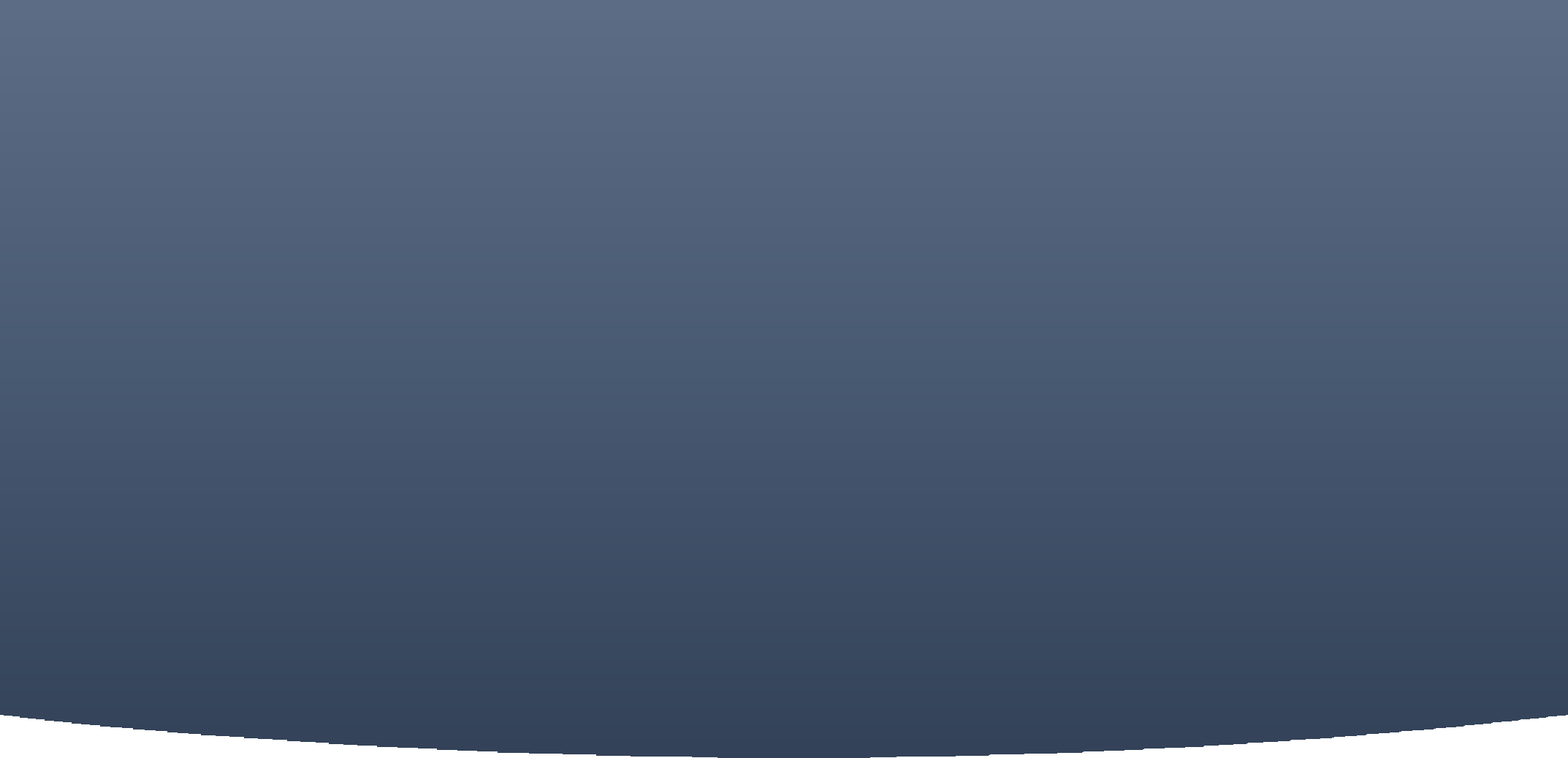 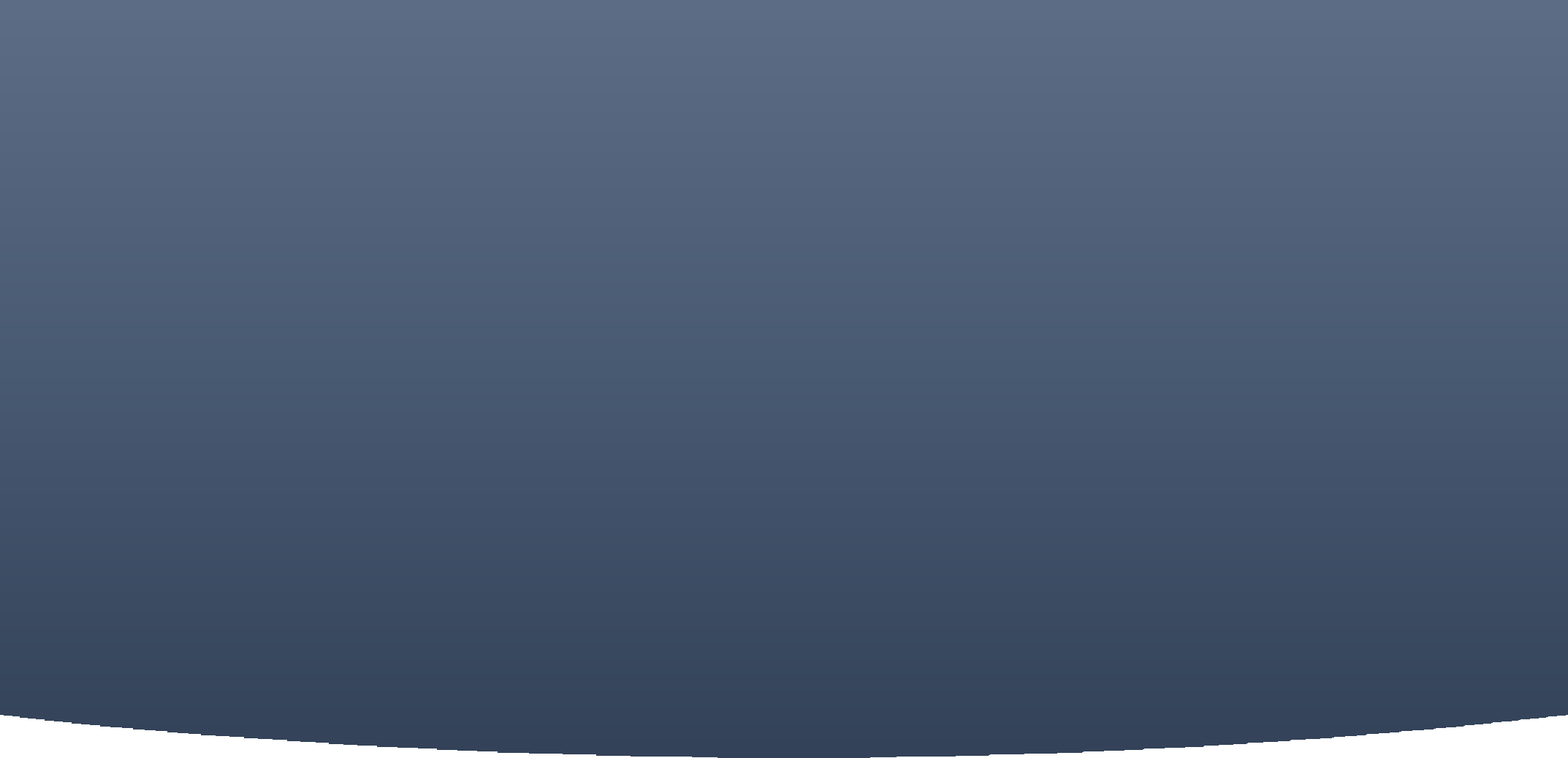 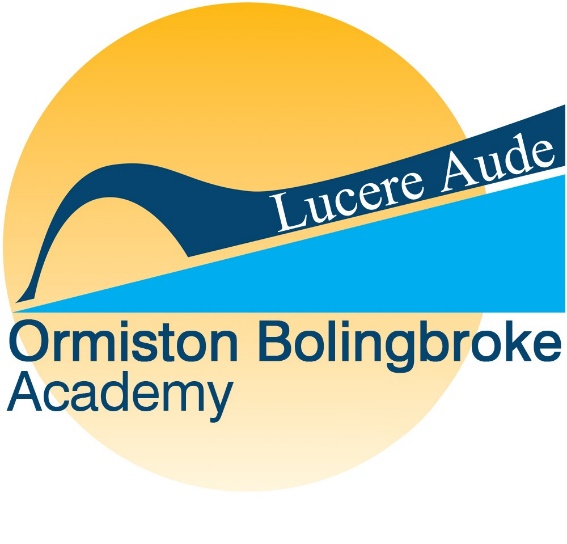 Accessibility and Equality PlanAccessibility and Equality Plan 2023/24Ormiston Bolingbroke Academy is committed to promoting and embedding equality and diversity and preventing discrimination in all areas of its work. Through its Accessibility and Equality Plan the School aims to:Eliminate discrimination, harassment, victimisation and any other conduct that is prohibited by the Equality Act 2010Advance equality of opportunity between persons who share a relevant protected characteristic and persons who do not share itProtected Characteristics under the Act are: Age, Disability (learning and physical), Gender Reassignment, Marriage and Civil Partnership, Pregnancy and Maternity, Race, Religion and Belief, Sex and Sexual Orientation.The functions through which OBA will ensure the integration and equality are:AwarenessLearning and Teaching (the Curriculum)Access and FacilitiesStudent Admissions and OutcomesStudent Guidance and SupportWorking with OthersStaff Recruitment, Selection and PromotionStaff retention and FlexibilityStaff Induction and DevelopmentThe SENDCO whose role is to support vulnerable groups will have overall responsibility for the implementation of the Accessibility and Equality Plan  and all managers and staff will have specific responsibilities.FunctionActionOutcomeIndicators of SuccessResponsibilityAwarenessEnsure that the OBA Accessibility and Equality Plan is shared with staff and is available on the websiteAll stakeholders are aware of their responsibilityThe plan becomes a live document and is acted uponIT teamPrincipal Learning and Teaching All subject leaders have ensured     the content of their teaching materials are in line with this planTeachers plan for all students in their classesAll staff are aware of this plan and this is reflected in the planning of learning opportunities within their subject and during Lessons for Life All StaffEmbed opportunities within  the curriculum to address issues such as discrimination, harassment, victimisation and all other conduct prohibited by theEquality Act 2010All students are aware of acceptable conduct under the Equality Act 2010SOW for Personal Development will reflect the key aspects of the Equality Act 2010All StaffLeaders for LFL. Implement a system for reporting, recording and monitoring incidents of prejudice involving staff andstudents.Reports will be passed to the local authority and recorded in governors reportsIncidents reported will be acted on in the most appropriate mannerHHDReview assessment criteria and instruments of assessment to ensurethat they are not discriminatory and that, where possible,reasonable adjustments have been made to takeaccount of the needs ofAll students can access appropriate assessment modelsStaff will develop a variety of ways of assessing the progress made in class and over a period of timeAll Staff/HOD/ SENDCOstudents with a protected characteristicTake account of the achievement of all pupils when planning for future learning andsetting challenging targetsAll students make appropriate progress in each learning opportunityPupil outcomesAll Staff/HODAccess and FacilitiesContinue to assess the needs of students with a disability and implement appropriatepersonal support/care plansStudents with a disability will receive additional support as requiredPositive student comments and results Parental involvement and supportSENDCO Attendance teamContinue to meet and invite representatives from outside agencies to attend as guest speakers to assist in the on- goingconsultation to improve equality and eliminate discrimination,harassment, victimisation and any other conduct that is prohibited by or under the ActOn-going communication and consultation with outside agencies to offer opportunities and suggestions for improvement in relation to Protected CharacteristicsLinks with outside agencies and improved awareness of support systemswithin the schoolAttendance team SENDCOHeads of Year LFL LeadsEvaluate the current building access and make reasonable adjustments when requiredRefurbishment programmes will maximise DDA regulationsGreater access for wheel chair users Continue to ensure H and S regulations are enforced for allOperational Manager PrincipalOATStudent admissions and OutcomesMonitor and analyse, retention, achievement and progression of students with relevant protected characteristics and identify any trends, actions to meet the specific needs of students with different disabilities. Targets set to improve progress whereappropriateIssue affecting specific students will be identified and actions or reasonable adjustments will be put in place to address these.All students admitted will have accessed specific intervention as appropriate to their protected characteristics and disabilities and make the appropriate level of progressSafeguarding Head of Year SendCoPrincipal AP Data Provide additional support for students with a relevant protected characteristic at admissions stage through improved links with designatedstaffTo ease transition and provide a support mechanism to assist students with a protected characteristic as specified in the Equality Act 2010Transition pathways and procedures will have been implemented to ensure that any students with protected characteristics will have had all their welfare needs fully met by the schoolAlternative provision co-ordinatorSendCo AAP Community Working with OthersEnsure that Local Authority Partners and other agencies who work regularly in school receive a copy of the Plan aspart of our link arrangementsGreater understanding by agencies of the school’s commitment to promote equalityAgencies work within our framework for equalitySLTStaff Recruitment, Selection and PromotionMonitor staff appointments, promotions, disciplinary and grievance cases and turnover by relevant protected characteristicsIdentification of any trends or issues/areas for improvement by developing a profile of staffInformation in monitoring reportsHR ManagerGoverning body PrincipalStaff Induction and DevelopmentMonitor staff induction and include this plan as part of trainingAll new staff will understand their responsibilitiesAll staff will have an understanding of the expectations of the Equality Act 2010.HR Manager SVPMonitor staff development applications by relevant protected characteristics and identify any trends and actionsfor improvementIdentification of actions for improvementAll staff will have been given access to quality CPD as appropriateAP Curriculum Check that adjustments have been made for new staff with disabilities through the inductionand review processReasonable adjustments will be implementedAny new staff with protected characteristics will, due to appropriate adjustments, be able to work at OBAHR ManagerPrincipalQuality Assurance and Quality ImprovementCarry out consultative meetings with staff to assess the effectiveness of the school’s approaches to the promotion ofequality and diversity for staffViews of all staff will be obtained and actions for improvement will be identifiedPositive staff feedbackSLTOAT SurveyAccessibility Audit 2023/24- The Learning Environment, Resources and ICTAccessibility Audit 2023/24- The Learning Environment, Resources and ICTAccessibility Audit 2023/24- The Learning Environment, Resources and ICTAccessibility CriteriaEvidenceThe learning environment is well planned to support learning and teaching.Classrooms are well resourced to support teaching and learning.Disabled Access is provided and is checked annually for suitability. A Lift is situated next to the DT food room and classes can move to allow access for the full curriculum. Disabled toilets are provided on both floors of the buildings.Students Art work is displayed on corresponding corridorsFaculty promotional banners are used to inform parents and students of opportunities within those subject areas and highlight subject areas for external events. Pastoral displays; for example promoting Attendance matters, Personal Development, Enrichment Opportunities, Saturday Academy etc. are displayed during events such as Open Evening, House Banners are displayed at eventsto help promote the house community spirit and identity.All classroomsCorridorsCorridors/display cabinetsResources, the library and accessible ICT are arranged to support learning.Classrooms have an interactive whiteboard or fixed whiteboard that links to projector with speakers and a fixed teacher PC. Class sets of laptops are accessible for faculties to use within lessons, with a clearly shared booking system.OBA has an ICT help desk for staff and students to access support from technicians.  Resources are accessible due to the fact they are taken to students.The Library has a wide range of books accessible to all levels.8 ICT classrooms (F013,F019,F020,F021,F022,F023,F025,F026) and 2 Mac Book suites (Art & Music)The iZone has computers for students to access. 2 laptop trolleys introduced in May 2021 are the most accessible sets and are available throughout the building. There is order and organisation of resources for accessibility and ease of movement.There is a clear booking system within the academy to allow staff to book meeting rooms, ICT equipment, and technician support.The academy has 2 mini buses that can be booked. One bus  has wheel chair access.Online evidence and ICT usage report Differential resources for individuals, including specialised, needs e.g. more able learners and/or learners requiring additional support.Resource allocation in conjunction with curriculum planning also considers inclusion e.g. the provision of laptops and specialised software including coloured filters on computer screens.Students with visual impairment have access to overlays, large print and coloured exercise books. Handwriting pens are available to pupils if required. A range of specialised in class resources are used.Students with a hearing impairment have their needs assessed on an individual basisA lift is available within the building for any  staff, students or visitors with mobility difficulties. Disabled parking facilities are available.Extension tasks are used within lessons to support more able students and extend their learning.Aspirational visits are arranged to extend knowledge and understanding.Learning walks/SENDCOCommunication, oral and written, is effective in supporting learning and teaching includingStaff briefing takes place at least once weekly and minutes are emailed out to all staff along with any additional information. Internal email is a key means ofSee meeting minutes- Office Managerparent needs for translation and interpretation.communication between staff and between staff and pupils.Pastoral briefing, TAC meetings, Year briefings and Heads of Faculty briefings take place on rotationICT is used in the delivery of assemblies and speakers are invited to enrich the assembly rota in specific areas.Pupil profiles, provision maps, behaviour logs and attendance information is all available electronically and is stored on the staff shared area.Pupil progress reports are sent home to parents and also available on SIMS.All Staff and students have access to office 365 including office and email.The Academy encourages parents to bring a supportive representative for meetings if required e.g. parent partnership.The Academy ensures that it sources translation of communication for parents who require it. Internally via the modern foreign languages department and using external agencies where needed.School Calendar and minutesSLT minutes School CalendarAcademy Web siteSendcoClassroom arrangements, including TA deployment and use, support good learning.All pupils who are identified as receiving fundedprovision from the LA to support their additional needs have timetabled support to meet their criteria.SENDCoAdditional to this any students identified as requiring intervention may receive interventions through faculties as well as SEND.All SEND teaching assistants champion an area of special needs, including ASD, Visual impairment, Dyslexia and access arrangements. They are all deployed to support students with entitled hours of support from the LA. Intervention sessions take place to support individuals where gaps are seen in their progress in relation to their peers. Intense 1-1 support is available to our year 11 and 6th form students as they prepare for their GCSE and A level/Level 3 examinations; this  includes breakfast club and enrichment sessions and Saturday academy.TA performance management records and observation report/ Academy QA report for SEND department/ TA timetablesPositive images of Inclusive practice, displays and photographs, newsletters are evident.Classroom and corridor displays celebrate the many achievements our students have made both in school and during the out of classroom learning experiences academy students have been engaged in e.g. school productions, overseas visits and sporting success. These are also promoted and displayed outside the building on banners, visual display units and in the local newspapers.Class teachers Heads of House Office staff Year tutorsQuotes around the academy are inspirational and reflect the more diverse society we are part of.Newsletter reports on the successes of allCelebrations of achievements at different levels and a variety of means.Achievements are celebrated through telephone calls and postcards home.Data from achievement contributes to the Inter House / Year competitions.Attendance team offer a prize for form of the week.Film/ photos of concerts/ plays/ dance shows  reflect the whole school population success at various levels- an inclusive approach to all events is demonstrated.Heads of Year Heads of House Attendance teamUse of ICT to enhance learning across abilities.The use of visualisers to aid exemplar exam answers andtechniqueICT usage report- outlines the use of ICT across year groupsClass sets of Laptops are available to be booked.Cameras and video cameras are available to be booked out.Specialist software is used to support students in a range of learning needs for example IDL CloudSENDCOAdaptive ICT for individual needs.Staff adapt back ground colour of PowerPoints- based on information in pupil passports.VI students used a magnifier when required.Laptops available to support students when required e.g. injury etc.Additional resources and adaptations for disabled (differently abled) students.Use of lift for students with mobility problems.Evac chairs situated at key evacuation points.Information on students with additional needs is made available for all staff on edukey and sims. This supports staff by giving an outline to each pupil’s individual needs and provides suggestions to possible strategies to adopt in class. This is via a pupil passport something that the LA and other bodies has seen as excellent practiceWhere necessary TA/Staff support is provided to allow access for students with additional needs e.g. evacuationprocedure for student in wheelchair with staff trained toensure safe evacuation, preparation currently as part of transition for similar support to be in place for year 6 students as they transfer to OBAMagnifier, coloured overlays, high visibility tape on stairs, Resources are purchased to identified need.Resources are identified by the academy and purchased according to the needs of the students. Examples have included; chair, evac chairs, coloured  overlays, exercise books with coloured paper, Magnifier/viewer/iPad for VI student, Chrome books for extended writingSENDCO